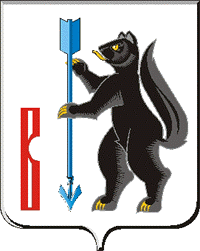 АДМИНИСТРАЦИЯГОРОДСКОГО ОКРУГА ВЕРХОТУРСКИЙП О С Т А Н О В Л Е Н И Еот 09.02.2015г. № 84г. ВерхотурьеО проведении военно-спортивного турнира на переходящий кубок городского округа Верхотурский в 2015 году, посвященного70-ой годовщине Победы в Великой Отечественной войне 1941-1945г.г.	В целях военно-патриотического воспитания молодежи, организации военно-спортивного турнира на переходящий кубок городского округа Верхотурский в 2015 году в рамках Месячника защитников Отечества, посвященного 70-ой годовщине Победы в Великой Отечественной войне 1941-1945г.г., руководствуясь статьей 26 Устава городского округа Верхотурский,ПОСТАНОВЛЯЮ:	1.Провести в городском округе Верхотурский 20 февраля 2015 года на базе МБОУ ДОД «ДЮСШ» и ФКУ ИК-53 военно-спортивный турнир в рамках Месячника защитников Отечества, посвященный 70-ой годовщине Победы в Великой Отечественной войне 1941-1945г.г.2.Утвердить прилагаемые:2.1.Положение о проведении военно-спортивного турнира на переходящий кубок городского округа Верхотурский в 2015 году среди учащихся общеобразовательных учреждений и среднего профессионального образования городского округа Верхотурский.2.2.План проведения военно-спортивного турнира на переходящий кубок городского округа Верхотурский в 2015 году.2.3.Состав организационного комитета военно-спортивного турнира на переходящий кубок городского округа Верхотурский в 2015 году.	3.Предложить руководителям муниципальных общеобразовательных учреждений городского округа Верхотурский, ГБОУ СО «Верхотурская гимназия» Екимовой С.А., ГБОУ СО «СОШ № 2» Протопоповой Т.Ю., ГБОУ СО «СОШ № 3» Подкорытовой Ю.В., ГБОУ СПО СО «Верхнетуринский механический техникум» Фахрисламовой Н.А.:	3.1.Обеспечить организованную доставку в МБОУ ДОД «ДЮСШ» и ФКУ ИК-53 команд учащихся (в соответствии с Положением о военно-спортивном турнире).	3.2.Списки участников турнира представить в МБОУ ДОД «ДЮСШ» в срок до 15 февраля 2015 года.	3.3.Перечислить денежные средства на питание учащихся в ФКУ ИК-53.	4.Директору МБОУ ДОД «ДЮСШ» Литовских А.С.:	4.1.Подготовить помещение для проведения военно-спортивного турнира и выделить тренеров в судейский состав для оценки конкурса «Соревнования по физической подготовленности».	4.2.Составить сметы расходов:	питание (учащихся МОУ СОШ);	грамоты.	4.3.Перечислить денежные средства на питание учащихся муниципальных общеобразовательных учреждений в ФКУ ИК-53.	4.4.Информацию о проведении и итогах военно-спортивного турнира представить в Управление образования Администрации городского округа Верхотурский.	5.Рекомендовать начальнику Отдела (военного комиссариата Свердловской области по городам Нижняя Тура, Лесной и Верхотурскому уезду) Егоренкову И.А.:	5.1.Обеспечить боеприпасами и организовать боевые стрельбы на базе ФКУ ИК-53.	5.2.Выделить сотрудника Отдела (военного комиссариата Свердловской области по городам Нижняя Тура, Лесной и Верхотурскому уезду) в судейский состав для оценки конкурса «Смотр строя и строевой песни», конкурса на звание лучшего командира.	6.Рекомендовать начальнику ФКУ ИК-53 Куртбедину С.Т.:	6.1.Оказать помощь в проведении военно-спортивного турнира, боевых стрельб, организовать питание (полевая кухня) участников военно-спортивного турнира.	6.2.Выделить сотрудника ФБУ ИК-53 в судейский состав для оценки конкурса «Смотр строя и строевой песни» и конкурса «Разборка-сборка автомата».	7.Рекомендовать начальнику отдела полиции № 33 (дислокация г. Верхотурье) ММО МВД России «Новолялинский» Дружинину В.А. обеспечить общественный порядок в районе проведения военно-спортивного турнира.	8.Рекомендовать начальнику 71 ОФПС ГУ МЧС России по Свердловской области Храмцову В.Е. выделить сотрудника в судейский состав для оценки конкурса «Смотр строя и строевой песни» и конкурса на звание лучшего командира.	9.Рекомендовать главному врачу ГБУЗ СО «ЦРБ Верхотурского района» Полтавскому С.Н.:	9.1.Организовать дежурство медицинского работника в период проведения военно-спортивного турнира.	9.2.Выделить медицинского работника в судейский состав для оценки конкурса «Оказание первой доврачебной помощи».	10.Начальнику Финансового управления Администрации городского округа Верхотурский Глушковой С.Н. произвести финансирование расходов по проведению военно-спортивного турнира согласно смете расходов, предоставленной МБОУ ДОД «ДЮСШ».	11.Руководство по подготовке и проведению военно-спортивного турнира в рамках Месячника защитников Отечества, посвященного 70-ой годовщине Победы в Великой Отечественной войне 1941-1945г.г., возложить на начальника Управления образования Администрации городского округа Верхотурский Головкову Т.В.	12.Начальнику Управления образования Администрации городского округа Верхотурский Головковой Т.В. организовать рабочую встречу с судьями накануне мероприятия.	13.Опубликовать настоящее постановление в информационном бюллетене «Верхотурская неделя» и разместить на официальном сайте городского округа Верхотурский.14.Контроль исполнения настоящего постановления оставляю за собой.И.о. главы Администрациигородского округа Верхотурский					     Н.Ю.БердниковаУТВЕРЖДЕНО:постановлением Администрациигородского округа Верхотурскийот 09.02.2015г. № 84«О проведении военно-спортивного турнирана переходящий кубок городского округаВерхотурский в 2015 году, посвященного70-ой годовщине Победыв Великой Отечественной войне 1941-1945г.г.»ПОЛОЖЕНИЕо проведении военно-спортивного турнирана переходящий кубок городского округа Верхотурский в 2015 годусреди учащихся общеобразовательных учреждений и среднего профессионального образования городского округа Верхотурский, посвященного 70-ой годовщине Победы в Великой Отечественной войне 1941-1945г.1.Цели и задачиЦеленаправленное формирование у молодежи высокой социальной активности и патриотизма, чувства гражданственности и верности своему Отечеству, любви к Родине, готовности к защите Отечества.Укрепление здоровья и физического воспитания молодежи.Военно-патриотическое воспитание молодежи.2.Сроки и место проведения	Военно-спортивный турнир на переходящий кубок по городскому округу Верхотурский проводится 20 февраля 2015 года, на базе МБОУ ДОД «ДЮСШ» и ФКУ ИК-53 с 10 часов.3.Руководство проведением соревнований и организации судействаОбщее руководство проведения соревнований осуществляет Управление образования Администрации городского округа Верхотурский.4.Участники турнираВ соревнованиях принимают участие команды образовательных учреждений среднего образования и среднего профессионального образования городского округа Верхотурский  (не более 1 команды от образовательного учреждения).Состав команды - 9 человек (участники от 14 до 18 лет) и руководитель команды, на которого возлагается ответственность за жизнь и здоровье учащихся, членов команды.5.Этапы военно-спортивного турнира5.1.Конкурс «Смотр строя и строевой песни»5.2.Конкурс «Равнение на знамя»	5.3. Конкурс «Соревнования по физической подготовленности»	5.4.Конкурс «Оказание первой доврачебной помощи»	5.5.Конкурс «Равнение на героев»	5.6.Конкурс «Огневая подготовка»5.7.Конкурс «На привале»Методика выполнения конкурсов:5.1.Конкурс «Смотр строя и строевой песни»Участвует вся команда.Конкурс проводится на одном рабочем месте.Форма для команды-участницы единая, с головными уборами; прическа: юноши – короткая стрижка, девушки – косы, банты.Конкурс проводится по программе уроков физической культуры и ОБЖ и в соответствии со Строевым уставом Вооруженных Сил Российской Федерации.Победителем в строевом смотре считается команда (отделение), набравшая наибольшее количество баллов.Действия команды (отделения) на месте:Командир отделения командует: «Отделение, в одну шеренгу становись»; «Отделение, равняйсь, смирно», «По порядку рассчитайсь»; «Равнение на середину» Идет к судье на доклад. «Товарищ, ______________ команда (отделение)_____________________ к смотру песни и строя готова».Судья приветствует юнармейцев: «Здравствуйте, товарищи юнармейцы!». Юнармейский отряд отвечает на приветствие «Здраст»; судья отдает распоряжение командиру «К смотру приступить», Командир отвечает «Есть», идет к команде.Командует: «Отделение, на «первый» - «второй» рассчитайсь»; «Отделение, в две шеренги стройся», «Отделение, в одну шеренги стройся», середина юнармеец _____________ (фамилия), «Отделение, вправо, влево от середины на один шаг разомкнись» (ст. 78 Устава), «Отделение, сомкнись», «Отделение, в две шеренги стройся».Одиночная строевая подготовка.Два участника из команды поочередно из первой и второй шеренги.Командир командует: «Юнармеец, __________(фамилия). Выйти из строя на столько-то шагов». Далее командир подаёт команды для поворотов на месте: «Напра-ВО», «Нале-ВО», «Кру-ГОМ» (каждая команда подаётся 2 раза). Затем, для движения строевым шагом: «Строевым шагом - МАРШ» и для поворотов движения: «Нале-ВО», «Напра-ВО», «Кругом - Марш».При прохождении участником командира отделения, следует команда: «Выполнение воинского приветствия. Начальник слева (справа)», постановка в строй. После завершения показа одиночной подготовки, командир командует: «Отделение, равняйсь, смирно»; выполняются повороты на месте: «Отделение, напра-во (нале-во)» команда выполняется по два раза.После выполнения задания на месте командир командует: «Отделение, шагом – Марш!». Во время движения подаются команды: «Отделение» (по этой команде отделение переходит на строевой шаг), смирно, равнение на-право (на-лево)» (отделение выполняет воинское приветствие в движении), после прохождения судьи подаётся команда «Вольно». Для изменения направления движения подаются команды: «Отделение, правое (левое) плечо вперёд - МАРШ». Для выполнения поворота в движении подаются команды: «Нале-ВО», «Напра-ВО», «Кругом-МАРШ».Для исполнения песни подаётся команда: «Отделение, песню запе-ВАЙ» (исполняется куплет и припев). Завершив выступление, командир останавливает отделение напротив судьи, поворачивает лицом к судье и докладывает об окончании выступления.Примечания: все строевые приемы, включенные в программу конкурса, выполняются 2 раза в соответствии со Строевым Уставом Вооруженных Сил Российской Федерации. Каждый элемент (прием) программы оценивается по 5-ти балльной шкале. Если прием пропущен или выполнен не по Уставу - ставится оценка «0».Действия командира отделения оцениваются по 5-ти балльной шкале (доклад судье, подход и отход, правильность подачи и дублирования команд, строевая выправка, получение разрешения на уход с этапа).5.2.«Равнение на знамя»Участники представляют на конкурс знамена (флаги) своих отрядов.В конкурсе принимают участие 6 человек: командир отделения и 1 знаменная (флаговая) группа, в составе каждой знаменосец (флаговый) и 4 ассистента.Атрибуты: парадная форма, знаменные ленты, макеты оружия (автомат или шашка).Вынос знамени (флага), смена караула у знамени, представление знамени (краткий рассказ), склонение знамени.Конкурс оценивается по 5-ти бальной системе за каждый элемент программы конкурса. Лучшими считаются знаменные группы, набравшие наибольшее количество балов.1.Вынос знамени.Командир находится перед судейским столиком лицом в сторону фронта построения и командует: «Знаменная группа, на исходное положение, шагом – МАРШ». Знаменосец с ассистентами вносят знамя в положении для движения торжественным маршем. Командир приветствует знамя. Когда знаменосец останавливается и ставит знамя, командир, не опуская руки, поворачивается к судье и докладывает: «Товарищ, судья (или воинское звание). Знамя __________(название команды) к показу готово. Командир отделения _______________(фамилия).2.Представление знамениПо команде командира: «Знамя - представить» знаменосец делает шаг вперед и приступает к показу знамени. Держа древко знамени правой рукой у полотнища, а левой у основания, знаменосец медленно поворачивает знамя во фронтальной плоскости, переводя из вертикального положения в почти горизонтальное навершием вправо, показывая аверс (лицевую сторону) знамени, а затем возвращая его в вертикальное положение. После этого знаменосец перехватывает древко знамени и берет его правой рукой у полотнища, а левой рукой у основания. Затем он отклоняет знамя влево, показывая реверс (тыльную сторону). Знаменосец поворачивает голову в сторону навершия. Одновременно командир рассказывает о знамени. При описании знамени вначале указывается цвет, а затем форма знамени (квадратное, прямоугольное, с золотой (серебряной бахромой). Сначала описывается лицевая, а после этого – тыльная сторона знамени. Далее идет описание навершия и краткий рассказ об истории знамени. После окончания рассказа о знамени, знаменосец делает шаг назад и встает в строй.3.Склонение знамени.По команде командира: «Знамя – СКЛОНИТЬ» знаменосец медленно наклоняет знамя, выпрямляя руку (не поднимая знамя), затем ставит знамя в первоначальное положение.4.Смена знамени.Смена знаменной группы стоит в колонну по одному. По команде командира: «Смена знаменной группы, шагом – МАРШ» смена знаменной группы подходит строевым шагом к знаменной группе и останавливается на расстоянии одного шага сзади знаменной группы. Затем смена знаменной группы одновременно поворачивается в сторону знаменной группы.Смена у знамени проводиться в четыре приема:первый прием – первая шеренга делает шаг левой ногой назад и влево, повернув корпус вполоборота влево, а вторая шеренга – шаг правой ногой вперед и вправо, повернув корпус вполоборота влево, при этом знаменосец  торой шеренги берет правой рукой знамя;второй прием - первая шеренга делает шаг правой ногой назад, а вторая шеренга – шаг левой ногой вперед, при этом знаменосец первой шеренги отпускает правой рукой знамя;третий прием – сменяющая знаменная группа делает приставной шаг правой ногой, принимая строевую стойку, а сменяющая группа делает приставной шаг левой ногой, принимая строевую стойку;Четвертый прием – сменяющая группа одновременно поворачивается влево. Затем сменяющая группа строевым шагом уходит.5.Вынос знамени.По команде командира: «К торжественному маршу» знаменосец переводит знамя в положение для движения торжественным маршем. По команде «Шагом – МАРШ» знаменная группа начинает движение.Завершив выступление, командир поворачивается лицом к судье и докладывает об окончании выступления: «Товарищ судья (или воинское звание). Показ знамении ___________(название команды) окончен. Командир отделения (фамилия). После разрешения судьи командир уходит на следующий этап.5.3.Конкурс «Соревнования по физической подготовленности»Организация проведения тестирования физической подготовленности.Участвуют восемь человек от команды.Физическая подготовленность оценивается по 4 тестам:челночный бег (3 раза по 10м);прыжок в длину с места;подтягивание на высокой перекладине /юноши/;поднимание туловища из положения «лежа на спине» (за 30 сек.) /девушки/.Тестирование проводится в соответствии с методическими указаниями по проведению тестирования физической подготовленности учащихся.Система оценивания и определения победителей.Оценка уровня физической подготовленности проводится в соответствии с таблицей для 11 класса, в случае отсутствия значения в таблице добавляется 1 балл.Победитель в личном соревновании определяется по наибольшей сумме набранных очков во всех тестах, в командном первенстве - по наибольшей сумме очков, набранных всеми участниками во всех тестах.5.4.Конкурс «Оказание первой доврачебной помощи»Оценивается судьей по 10-ти бальной системе.Участвуют 4 человека.Командир отряда вытягивает билет с заданием.В задании будет одно задание из двух:ранение в голову;осколочное ранение в ногу.Система оценивания и определения победителей. Штрафные баллы при первой доврачебной помощи начисляются за:отсутствие групповой аптечки – 1 балл;неправильное оказание доврачебной помощи – 1 балл;качество повязки – минус 1 балл; незнание принципов доврачебной помощи – минус 1 балл;небрежное обращение с пострадавшим – минус 1 балл;падение пострадавшего с носилок – 1 балл.Теоретическая часть: участвуют 5 человек. Тесты из 10 вопросов, время на обдумывание 5 минут. За каждый неправильный ответ – минус 1 балл.Победитель определяется по наименьшей сумме штрафных баллов. При равенстве баллов учитывается меньшее время, затраченное на оказание первой медицинской помощи и переноску пострадавшего.5.5.Конкурс «Равнение на героев»Каждая команда готовит и представляет в Оргкомитет материалы, видеоматериалы, о своем земляке – верхотурце, воевавшем в годы Великой Отечественной войны 1941-1945г.г.Видеоролик на 5 минут. Оценивается по 5-ти бальной системе (соответствие теме, историческая значимость, яркость сюжета, чистота звука) Оценивается вне конкурса, на результаты не влияет.5.6.Конкурс «Огневая подготовка»Судейский состав состоит из трех человек (3 представителя ФКУ ИК-53), проводится в штабе ФКУ ИК-53. Состоит из двух этапов:1.Неполная разборка-сборка Автомата Калашникова (учебный).Исходное положение: автомат затвором вниз.Участвуют 9 человек от команды.Порядок разборки: отделить «магазин», проверить, нет ли патрона в патроннике (перевести переводчик вниз, отвести рукоятку затворной рамы назад, отпустить рукоятку, спустить курок с боевого взвода в положение автомата под углом 45-60 градусов от поверхности стола), вынуть пенал с принадлежностью, отделить шомпол, крышку ствольной коробки, пружину возвратного механизма, затворную раму с затвором, затвор от затворной рамы, газовую трубку со ствольной накладкой.Штрафы:не произведена проверка наличия патрона в патроннике;проверка патрона в патроннике произведена при присоединенном магазине;нарушение порядка разборки;падение частей автомата на пол;разборка произведена не полностью;нарушение мер безопасности при обращении с оружием.Сборка осуществляется в обратном порядке: после присоединения крышки ствольной коробки спустить курок с боевого взвода в положение автомата под углом 45-60 градусов от поверхности стола и поставить автомат на предохранитель, присоединить шомпол, вложить пенал в гнездо приклада, присоединить магазин к автомату.Штрафы:падение частей – 2 балла;нарушение очередности – 1 балл;не произведен контрольный спуск механизма под углом 45-60 градусов – 3 балла;после присоединения крышки ствольной коробки курок не спущен с боевого взвода;автомат не поставлен на предохранитель;нарушение порядка сборки;нарушение мер безопасности при обращении с оружием.За каждый штрафной балл участник получает штрафное время 3 сек. за каждую ошибку.Командный зачет: сумма времени, затраченная каждым участником команды.Стрельба из автомата.	Участвуют 9 человек от команды.Выполнение боевых стрельб из автомата по грудным мишеням (расстояние 100м), считаются очки попадания в нагрудную мишень, очки считаются участниками стрельб в присутствии старшего с другой команды.Стрельба ведется из положения лежа, выдается по семь патронов на каждого участника в команде. Стрельба командой ведется по мишеням, указанным руководителем стрельб.Победитель в личном первенстве определяется по сумме очков попаданий. Победитель в командном первенстве определяется по сумме очков попаданий всеми участниками команды.5.7.Конкурс «На привале»Участвует вся команда.	Размещение и оснащение места отдыха команды, разведение костра. Исполнение песни военной тематики. Исполняет вся команда, музыкальное сопровождение произвольное. Оценивается вне конкурса. Оценка по 5-ти бальной системе.6.Подведение итоговИтоги подводятся по каждому виду конкурсов.Победители в видах награждаются грамотами.Победитель определяется по наибольшему количеству первых мест.Отделения-победители (занявшие 1,2,3 места) награждаются грамотами.При равенстве результатов, преимущество отдается команде-победительнице в конкурсе «Смотр строя и строевой песни».Окончательное решение по спорным вопросам остается за главным судьей турнира.7.Награждение победителейКоманды, занявшие 1, 2, 3 место награждаются грамотами.Команды, занявшие 1 место в отдельных конкурсах, награждаются грамотами. Также грамотами награждаются участники военно-спортивного турнира, показавшие лучшие результаты:«Лучший командир отделения в смотре строя»;«Показавший лучшие результаты по физической подготовленности»;«Показавший лучшие результаты в огневой подготовке (отдельно, разборка-сборка автомата; участник, поразивший наибольшее количество мишеней).Команда, занявшая 1 место, награждается переходящим кубком городского округа Верхотурский.УТВЕРЖДЕН:постановлением Администрациигородского округа Верхотурскийот 09.02.2015г. № 84«О проведении военно-спортивного турнирана переходящий кубок городского округаВерхотурский в 2015 году, посвященного70-ой годовщине Победыв Великой Отечественной войне 1941-1945г.г.»Планпроведения военно-спортивного турнира на переходящий кубокгородского округа ВерхотурскийУТВЕРЖДЕН:постановлением Администрациигородского округа Верхотурскийот 09.02.2015г. № 84«О проведении военно-спортивного турнирана переходящий кубок городского округаВерхотурский в 2015 году, посвященного70-ой годовщине Победыв Великой Отечественной войне 1941-1945г.г.»СОСТАВорганизационного комитета по подготовке к проведениювоенно-спортивного турнира на переходящий кубокпо городскому округу Верхотурский в 2015 году№ п/пНаименование мероприятийВремяМесто проведенияОтветственный123451.Сбор судей, инструктаж09:30МБОУ ДОД «ДЮСШ»Главный судья соревнований 1.Сбор участников турнирадо 09:50Спортзал МБОУ ДОД «ДЮСШ»Директора школ, ГУ НПО ВПУ2.Судейская с командирами отделений 09:50-10:00Спортзал МБОУ ДОД «ДЮСШ»Главный судья соревнований, командиры отделений3.Построение участников.Церемония открытия военно-спортивного турнира10:00-10:20Спортзал МОУ ДОД «ДЮСШ»Представитель Отдела (ВКСО по городам Нижняя Тура, Лесной и Верхотурскому уезду), командиры отделений ОУ4.Выполнение упражнений по строевой подготовке10:20-11:20Спортзал МОУ ДОД «ДЮСШ»Судейский состав согласно Положению5.Выполнение упражнений по физической подготовке, оказанию первой доврачебной помощи10:20-12:20Спортзал ГБОУ СО «СОШ № 3»Судьи от МОУ ДОД «ДЮСШ»,представитель ГБУЗ СО  «ЦРБ Верхотурского района»6.Выполнение упражнений по сборке-разборке АКМ 11:40-13:00штаб ФКУ ИК-53Судейский состав 7.Проведение боевых стрельб12:30-14:30Стрельбище ФКУ ИК-53Судейский состав 8.Обед13:00-15:00Территориястрельбища ФКУ ИК-53Представители образовательных учреждений.9.Подведение итоговвыступление команд15:00-15:30Спортзал МОУ ДОД «ДЮСШ»Главный судья соревнований10.Церемония награждения победителей и призеров,закрытие военно-спортивного турнира15:30-16:00Спортзал МОУ ДОД «ДЮСШ»Глава округа, глава Администрации, начальник Управления образования11.Отъезд участников военно-спортивного турнира16:00Управление образования, директора школ, училища1.Бердникова Н.Ю.- и.о. главы Администрации городского округа Верхотурский, председатель организационного комитетаЧлены организационного комитетаЧлены организационного комитета2.Головкова Т.В. - начальник Управления образования Администрации городского округа Верхотурский3.Екимова С.А.- директор ГБОУ СО «Верхотурская гимназия» (по согласованию)4.Протопопова Т.Ю.- директор ГБОУ СО «СОШ № 2» (по согласованию)5.Подкорытова Ю.В.- директор ГБОУ СО «СОШ № 3»(по согласованию)6.Фахрисламова Н.А.- руководитель Верхотурского филиала ГБОУ СПО СО «Верхнетуринский механический техникум»7.Поливода В.В.- ведущий специалист отдела мобилизационной подготовки Администрации городского округа Верхотурский8.Дружинин В.А.- начальник отдела полиции №33 (дислокация г. Верхотурье) ММО МВД России «Новолялинский» (по согласованию)9.Куртбедин С.Т.- начальник ФКУ ИК-53(по согласованию)